                    Colegio Carlos Miranda Miranda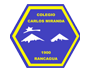                         Leguaje/Pre básica / Educadora Carla IbarraOBJETIVOS DE APRENDIZAJES:1) OA: N.º8. Representar gráficamente algunos trazos, letras, signos, palabras significativas y mensajes simples legibles, utilizando diferentes recursos y soportes en situaciones auténticas. 2) OA:N°2. Comprender textos orales como preguntas, explicaciones, relatos, instrucciones y algunos conceptos abstractos en distintas situaciones comunicativas, identificando la intencionalidad comunicativa de diversos interlocutores. CONTENDIOS CONCEPTUALES:OA: N.º8 Gráfica de trazos, letras, signos, palabras significativas y mensajes simples legibles OA:N°2 Comprender textos orales simples extrayendo información implícita y explicita a través de preguntas. Ejemplificaciones de la Guía:OA: N.º8 En las guías tendrás que unir las líneas segmentadas sin salirte de ellas ,luego coloreas los dibujos a tu gusto.2) OA:N°2 En las guías tendrás que pedirle a un adulto que te lea el cuento y luego te haga las preguntas ,tú debes responder y colorear la respuesta correcta.